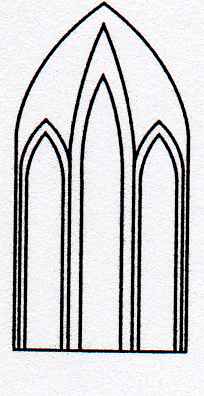 Catedral Anglicana St Paul´sValparaísoMúsica en las AlturasEnsamble Vocal QuodlibetSabado 1 de Diciembre, 201819.00 HorasEntrada liberada1era Parte - Renacimiento1. Thomas Tallis (1505-1585)If ye love me -	Motete2. Claudin de Sermisy (1490-1562)Tant que vivray – Chanson3. Orlando di Lasso (1532-1594)O occhi, manza mia – Villanella4. Juan Pérez Bocanegra (1560-1645)Hanacpachap cussicuinin – Himno mariano5. Francisco Guerrero (1528-1599)Niño Dios d’amor herido – Villanesca espiritual6. Michael Preaetorius (1571-1621)Es ist ein’ Ros’ entsprungen – Lieder7. Piae Cantiones – Anónimo (1582)Gaudete2da Parte – Impresionismo, siglo XX y XXI8. Camille Saint-Saëns (1835-1921)Calme des Nuits9. Zoltán Kodály (1882-1967)Esti dal10. Lajos Bárdos (1899-1986)Karácsonyi bölcsôdal11. Gastón Soublette (1927)Canción de Cuna – Autosacramental de Navidad12. Sylvia Soublette (1923)Dos amantes dichosos13. Gustav Holst (1874-1934)I love my love14. Stephen Paulus (1949-2014)The Road Home_______________________________________saintpaulchurchvalpo@gmail.com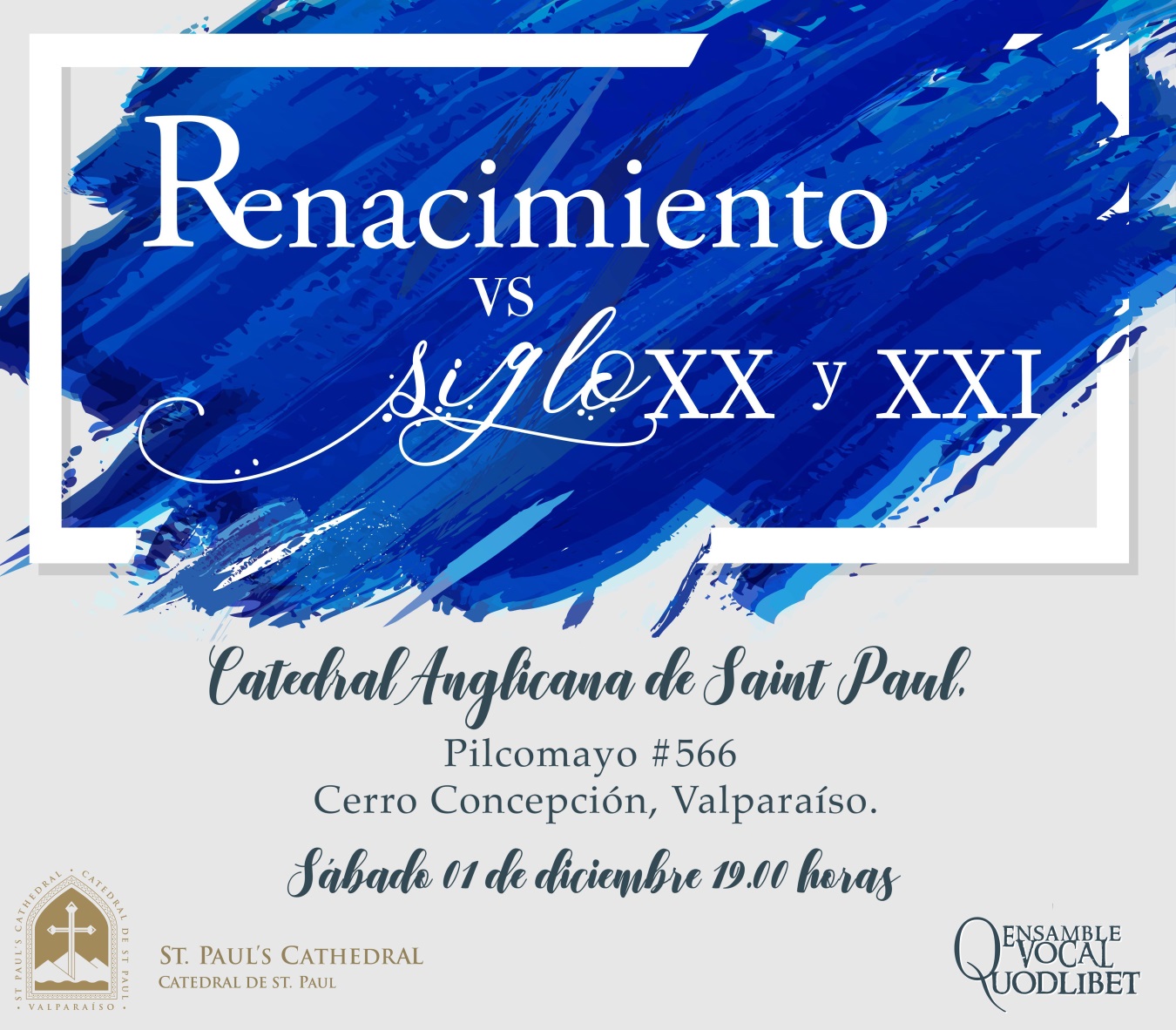 